Внеклассное мероприятие «Умей сказать нет».Участники: ребята 2классаАвтор: Панченко Ирина АлександровнаЦель: формирование ценностной ориентации на здоровый образ жизни.Задачи:Образовательные: Систематизировать знания ребят  о правилах здорового образа жизни;Развивающие: Дать возможность воспитанникам продемонстрировать свои творческие способности при выполнении заданий по указанной теме, развивать логическое мышление, смекалку, память.Воспитательные: Воспитать культуру сохранения и совершенствования собственного здоровья, воспитать негативное отношение к вредным привычкам. Детство как лучик – солнечный, радостный.Детство как дождик – радугой – дугой.Детство как мир – непростой и загадочный.Детство как сказка – оставайся со мной!Ребята, все мы хотим быть здоровыми? Ответы учащихся.Никому не хочется болеть, лежать в постели, глотать таблетки, чувствовать боль. А для того, чтобы не болеть, каждый человек должен хорошо знать себя, свой организм. Для начала предлагаю вам следующее упражнение.Упражнение «Коробочка»:Суть: Перед Вами коробочка. Вы не знаете, что в ней. Я хочу вас предупредить, что в ней может быть как что – то приятное, так и неприятное. Может быть даже опасное для жизни или здоровья. А возможно, вообще что – то интересное и веселое. Сделайте свой выбор. Будете ли вы ее открывать?Ответы учащихся.Когда подходишь к ребенку, еще раз напоминаешь, что тебе можно и не открывать, ведь это может изменить твою жизнь или навредить.Когда определились. Нескольким детям показываем, просим их молчать о том, что там увидели. Если будут такие, кто не открыл коробочку, нужно спросить, почему они это сделали. Потом открываешь коробочку и показываешь, что там. ЯБЛОКО.Ребята, чему учит это упражнение?Вывод: Не всегда нужно потакать своему любопытству. Сейчас в нашей коробочке было хорошее. Но иногда нам предлагают попробовать что – то такое, о чем мы ничего не знаем, но когда попробовали… изменить ничего не можем. Это относится и к вредным привычкам. Сегодня мы с вами  вспомним, обсудим и закрепим правила, полезные для нашего здоровья. Ребята, поднимите руки те, кто ведет здоровый образ жизни. Все! Сейчас мы это проверим. Что нужно делать, чтобы быть здоровым? Я задаю вам вопросы, а вы хором отвечаете ДА или НЕТ.- Регулярно чистить зубы?- Побольше смотреть телевизор?- Соблюдать режим дня?- Делать зарядку по утрам?- Кушать много сладкого?- Гулять на свежем воздухе?- Кушать овощи и фрукты?- Мыть руки перед едой?- Пить с товарищем из одного стакана?- Заниматься спортом?- Употреблять алкоголь и курить?- Сидеть за партой ровно?    Я вам верю, вы правильно ответили на все вопросы.Ребята, я вам предлагаю сегодня создать образ здорового человека.Сбалансированное питание.Питание должно быть  полезным и разнообразным.  Одни продукты дают организму энергию,  чтобы  двигаться,  много  думать, не уставать (например: гречка, изюм, масло). Другие  помогают организму расти и  стать сильным (рыба, мясо, орехи). А третьи – снабжают организм витаминами и минеральными веществами,  помогают расти и развиваться (овощи, фрукты, молочные продукты). Но не все продукты, которыми питается человек, полезны для здоровья. Правильное питание – условие здоровья, неправильное – приводит к болезням.- Какие, по вашему мнению, продукты полезны, а какие вредны? Выполните следующее упражнение «Наше дерево». На столе лежат листочки деревьев из цветной бумаги. На листочках написаны название продуктов: яблоки, апельсины, чипсы, лимонад, арбузы, кириешки, молочные продукты, сыр, копченые колбасы, крупы, конфеты, бананы, хлеб, рыба, гамбургеры, орехи. Задача ребят распределить листочки на дереве с левой стороны полезные продукты, а с правой – вредные.2. Режим дня.Что за лень ему вставать:Зарядку делать, руки мытьИ застилать кровать.Успеет он одеться в срок,Умыться и поесть.И раньше, чем звенит звонок,За парту в школу сесть.- О чем идет речь в стихотворении? (О соблюдении режима дня). Важное значение для здоровья имеет соблюдение режима дня. Главное правило при составлении режима дня – чередовать труд и отдых.– Зачем нужен режим дня? Чтобы все успевать, делать планомерно, без спешки, суеты, чтобы было хорошее настроение.Позитивные эмоции.От улыбки хмурый день светлей,От улыбки в небе радуга проснется.Поделись улыбкою своейИ она к тебе не раз еще вернется!(Ребята исполняют песню «Улыбка» муз.   сл.Занятие спортом.– Человек, ведущий здоровый образ жизни, в режиме дня обязательно выделяет время для занятий физкультурой и спортом. Я называю вам виды спорта, а вы показываете мне движения: лыжный спорт – ходьба лыжника; плавание – движение пловца и т.д.Личная гигиена.Бывают на свете такие дети, которые делают все наоборот. Когда им говорят: «Умойся!» — они не умываются. Когда им говорят: «Не лезь на дерево!» — они лезут. Для таких детей писатель Г. Остер придумал «Вредные советы».Никогда не мойте руки. Шею, уши и лицо. Это глупое занятье Не приводит ни к чему. Вновь испачкаются руки. Шея, уши и лицо. Так зачем же тратить силы. Время попусту терять. Стричься тоже бесполезно. Никакого смысла нет. К старости сама собою облысеет голова.Предлагаю вам следующее упражнение. Я задаю вам вопрос, а вы мне даете ответ.Упражнение «А вы знаете?»1. Почему, обязательно 2 раза в день, мы должны чистить зубы?2. Почему при кашле и чихании надо закрывать нос и рот платком или хотя бы рукой?3. Как вы думаете, что правильнее: вымыть пол мокрой шваброй, или подмести сухим веником?4. Почему перед едой нужно обязательно мыть руки?5. К чему может привести вредная привычка - грызть ногти?6.  Почему человек ежедневно, или хотя бы 1-2 раза в неделю должен мыться под душем или в бане, или в ванной?Пять правил в жизни соблюдай
И на земле увидишь светлый рай.
В делах мирских не возмущай покой,
Зря не риску своею головой.
Здоровье береги, как ценный клад,
Живи в достатке, но не будь богат.– Что же можно, а что нельзя?Упражнение -  игра с мячом «Польза», «Вред».У меня есть волшебный мячик, который поможет нам разобраться, как привычки влияют на здоровье человека. Если она не вредит здоровью, то ловите мяч и говорите «польза», а если наоборот, то говорите «вред». Встаём в круг и слушаем внимательно, когда ответите, мяч перекиньте другому..-Делать зарядку (польза),- Поздно ложиться спать (вред),- Есть овощи, фрукты (польза),- Долго сидеть за компьютером (вред),- Чистить зубы два раза в день (польза),- Курить (вред),- Кататься на велосипеде (польза),- Пить пиво (вред)- Целый день смотреть телевизор (вред),- Есть много сладкого (вред),- Закаляться (польза),- Читать лёжа книгу (вред),- Чаще улыбаться (польза),- Заниматься спортом (польза)Молодцы, что вы сделали правильный  выбор.Я желаю вам, ребята,
Быть здоровыми всегда.
Но добиться результата 
невозможно без труда.
Постарайтесь не лениться –
Каждый раз перед едой,
Прежде, чем за стол садиться,
Руки вымойте водой.
И зарядкой занимайтесь
Ежедневно по утрам.
И, конечно, закаляйтесь –
Это так поможет вам!
Свежим воздухом дышите
По возможности всегда,
На прогулки в лес ходите,
Он вам силы даст, друзья!
Я открыла вам секреты,
Как здоровье сохранить,
Выполняйте все советы, 
И легко вам будет жить!Рефлексия. Давайте оценим нашу работу сегодня. У вас на столах пустые смайлики. Поставьте тот смайлик, который соответствует вашим ощущениям.Ребята прикрепляют смайлики вокруг образа здорового человека.Режим дня   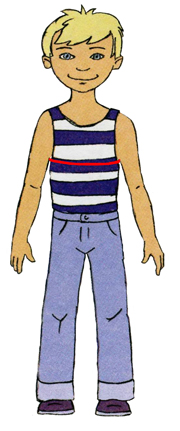 Позитивные эмоции Занятие спортомСбалансированное питание                                                                                                                                                                                                                                                            Личная гигиенаОтказ от вредных привычек     